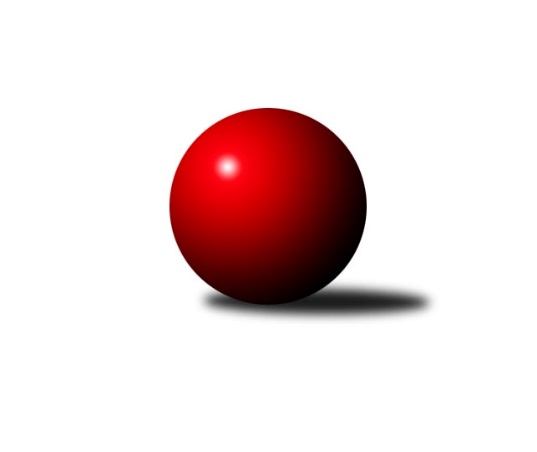 Č.4Ročník 2018/2019	20.5.2024 Krajský přebor Vysočina 2018/2019Statistika 4. kolaTabulka družstev:		družstvo	záp	výh	rem	proh	skore	sety	průměr	body	plné	dorážka	chyby	1.	TJ Nové Město na Moravě A	4	3	1	0	24.0 : 8.0 	(32.0 : 16.0)	2581	7	1739	842	25	2.	TJ Sokol Cetoraz	4	3	0	1	22.5 : 9.5 	(28.5 : 19.5)	2470	6	1722	749	44.3	3.	TJ Spartak Pelhřimov B	4	3	0	1	22.0 : 10.0 	(29.5 : 18.5)	2559	6	1789	770	41.8	4.	TJ Třebíč B	4	3	0	1	19.0 : 13.0 	(27.0 : 21.0)	2569	6	1776	793	35.8	5.	TJ Třebíč C	4	3	0	1	19.0 : 13.0 	(24.0 : 24.0)	2519	6	1729	790	32.5	6.	TJ Spartak Pelhřimov G	4	2	1	1	16.0 : 16.0 	(22.5 : 25.5)	2467	5	1715	752	41	7.	KK Slavoj Žirovnice B	4	2	0	2	17.0 : 15.0 	(26.5 : 21.5)	2494	4	1728	766	39.5	8.	TJ BOPO Třebíč B	4	1	0	3	12.5 : 19.5 	(20.5 : 27.5)	2466	2	1729	737	50.5	9.	TJ Sl. Kamenice nad Lipou B	4	1	0	3	11.0 : 21.0 	(20.0 : 28.0)	2520	2	1733	786	38	10.	KK Jihlava C	4	1	0	3	10.0 : 22.0 	(18.0 : 30.0)	2394	2	1668	726	47.3	11.	TJ Start Jihlava B	4	0	1	3	10.0 : 22.0 	(16.5 : 31.5)	2435	1	1724	711	51.5	12.	TJ Nové Město na Moravě B	4	0	1	3	9.0 : 23.0 	(23.0 : 25.0)	2460	1	1713	748	37.3Tabulka doma:		družstvo	záp	výh	rem	proh	skore	sety	průměr	body	maximum	minimum	1.	TJ Třebíč B	3	3	0	0	18.0 : 6.0 	(25.0 : 11.0)	2698	6	2788	2631	2.	TJ Nové Město na Moravě A	3	2	1	0	18.0 : 6.0 	(26.0 : 10.0)	2585	5	2672	2528	3.	TJ Sokol Cetoraz	2	2	0	0	15.0 : 1.0 	(19.5 : 4.5)	2382	4	2387	2376	4.	TJ Třebíč C	2	2	0	0	13.0 : 3.0 	(17.0 : 7.0)	2647	4	2658	2635	5.	KK Slavoj Žirovnice B	2	2	0	0	12.0 : 4.0 	(18.0 : 6.0)	2577	4	2589	2564	6.	TJ Spartak Pelhřimov G	2	2	0	0	11.0 : 5.0 	(15.0 : 9.0)	2627	4	2649	2605	7.	TJ Spartak Pelhřimov B	2	1	0	1	9.0 : 7.0 	(12.0 : 12.0)	2588	2	2604	2572	8.	KK Jihlava C	2	1	0	1	8.0 : 8.0 	(12.0 : 12.0)	2577	2	2600	2553	9.	TJ BOPO Třebíč B	2	1	0	1	7.5 : 8.5 	(11.5 : 12.5)	2394	2	2406	2382	10.	TJ Nové Město na Moravě B	2	0	1	1	6.0 : 10.0 	(14.0 : 10.0)	2488	1	2490	2486	11.	TJ Sl. Kamenice nad Lipou B	0	0	0	0	0.0 : 0.0 	(0.0 : 0.0)	0	0	0	0	12.	TJ Start Jihlava B	2	0	0	2	3.0 : 13.0 	(8.5 : 15.5)	2334	0	2340	2327Tabulka venku:		družstvo	záp	výh	rem	proh	skore	sety	průměr	body	maximum	minimum	1.	TJ Spartak Pelhřimov B	2	2	0	0	13.0 : 3.0 	(17.5 : 6.5)	2545	4	2617	2473	2.	TJ Nové Město na Moravě A	1	1	0	0	6.0 : 2.0 	(6.0 : 6.0)	2568	2	2568	2568	3.	TJ Sokol Cetoraz	2	1	0	1	7.5 : 8.5 	(9.0 : 15.0)	2515	2	2541	2488	4.	TJ Třebíč C	2	1	0	1	6.0 : 10.0 	(7.0 : 17.0)	2511	2	2622	2400	5.	TJ Sl. Kamenice nad Lipou B	4	1	0	3	11.0 : 21.0 	(20.0 : 28.0)	2520	2	2607	2398	6.	TJ Start Jihlava B	2	0	1	1	7.0 : 9.0 	(8.0 : 16.0)	2485	1	2494	2476	7.	TJ Spartak Pelhřimov G	2	0	1	1	5.0 : 11.0 	(7.5 : 16.5)	2387	1	2478	2295	8.	TJ Třebíč B	1	0	0	1	1.0 : 7.0 	(2.0 : 10.0)	2441	0	2441	2441	9.	TJ BOPO Třebíč B	2	0	0	2	5.0 : 11.0 	(9.0 : 15.0)	2538	0	2556	2519	10.	KK Slavoj Žirovnice B	2	0	0	2	5.0 : 11.0 	(8.5 : 15.5)	2452	0	2531	2373	11.	TJ Nové Město na Moravě B	2	0	0	2	3.0 : 13.0 	(9.0 : 15.0)	2447	0	2484	2409	12.	KK Jihlava C	2	0	0	2	2.0 : 14.0 	(6.0 : 18.0)	2303	0	2452	2153Tabulka podzimní části:		družstvo	záp	výh	rem	proh	skore	sety	průměr	body	doma	venku	1.	TJ Nové Město na Moravě A	4	3	1	0	24.0 : 8.0 	(32.0 : 16.0)	2581	7 	2 	1 	0 	1 	0 	0	2.	TJ Sokol Cetoraz	4	3	0	1	22.5 : 9.5 	(28.5 : 19.5)	2470	6 	2 	0 	0 	1 	0 	1	3.	TJ Spartak Pelhřimov B	4	3	0	1	22.0 : 10.0 	(29.5 : 18.5)	2559	6 	1 	0 	1 	2 	0 	0	4.	TJ Třebíč B	4	3	0	1	19.0 : 13.0 	(27.0 : 21.0)	2569	6 	3 	0 	0 	0 	0 	1	5.	TJ Třebíč C	4	3	0	1	19.0 : 13.0 	(24.0 : 24.0)	2519	6 	2 	0 	0 	1 	0 	1	6.	TJ Spartak Pelhřimov G	4	2	1	1	16.0 : 16.0 	(22.5 : 25.5)	2467	5 	2 	0 	0 	0 	1 	1	7.	KK Slavoj Žirovnice B	4	2	0	2	17.0 : 15.0 	(26.5 : 21.5)	2494	4 	2 	0 	0 	0 	0 	2	8.	TJ BOPO Třebíč B	4	1	0	3	12.5 : 19.5 	(20.5 : 27.5)	2466	2 	1 	0 	1 	0 	0 	2	9.	TJ Sl. Kamenice nad Lipou B	4	1	0	3	11.0 : 21.0 	(20.0 : 28.0)	2520	2 	0 	0 	0 	1 	0 	3	10.	KK Jihlava C	4	1	0	3	10.0 : 22.0 	(18.0 : 30.0)	2394	2 	1 	0 	1 	0 	0 	2	11.	TJ Start Jihlava B	4	0	1	3	10.0 : 22.0 	(16.5 : 31.5)	2435	1 	0 	0 	2 	0 	1 	1	12.	TJ Nové Město na Moravě B	4	0	1	3	9.0 : 23.0 	(23.0 : 25.0)	2460	1 	0 	1 	1 	0 	0 	2Tabulka jarní části:		družstvo	záp	výh	rem	proh	skore	sety	průměr	body	doma	venku	1.	KK Jihlava C	0	0	0	0	0.0 : 0.0 	(0.0 : 0.0)	0	0 	0 	0 	0 	0 	0 	0 	2.	TJ Sokol Cetoraz	0	0	0	0	0.0 : 0.0 	(0.0 : 0.0)	0	0 	0 	0 	0 	0 	0 	0 	3.	TJ Nové Město na Moravě B	0	0	0	0	0.0 : 0.0 	(0.0 : 0.0)	0	0 	0 	0 	0 	0 	0 	0 	4.	TJ Start Jihlava B	0	0	0	0	0.0 : 0.0 	(0.0 : 0.0)	0	0 	0 	0 	0 	0 	0 	0 	5.	TJ BOPO Třebíč B	0	0	0	0	0.0 : 0.0 	(0.0 : 0.0)	0	0 	0 	0 	0 	0 	0 	0 	6.	KK Slavoj Žirovnice B	0	0	0	0	0.0 : 0.0 	(0.0 : 0.0)	0	0 	0 	0 	0 	0 	0 	0 	7.	TJ Spartak Pelhřimov G	0	0	0	0	0.0 : 0.0 	(0.0 : 0.0)	0	0 	0 	0 	0 	0 	0 	0 	8.	TJ Třebíč B	0	0	0	0	0.0 : 0.0 	(0.0 : 0.0)	0	0 	0 	0 	0 	0 	0 	0 	9.	TJ Třebíč C	0	0	0	0	0.0 : 0.0 	(0.0 : 0.0)	0	0 	0 	0 	0 	0 	0 	0 	10.	TJ Nové Město na Moravě A	0	0	0	0	0.0 : 0.0 	(0.0 : 0.0)	0	0 	0 	0 	0 	0 	0 	0 	11.	TJ Spartak Pelhřimov B	0	0	0	0	0.0 : 0.0 	(0.0 : 0.0)	0	0 	0 	0 	0 	0 	0 	0 	12.	TJ Sl. Kamenice nad Lipou B	0	0	0	0	0.0 : 0.0 	(0.0 : 0.0)	0	0 	0 	0 	0 	0 	0 	0 Zisk bodů pro družstvo:		jméno hráče	družstvo	body	zápasy	v %	dílčí body	sety	v %	1.	Bohumil Nentvich 	TJ Spartak Pelhřimov B 	4	/	4	(100%)	7.5	/	8	(94%)	2.	Libor Linhart 	TJ Spartak Pelhřimov G 	4	/	4	(100%)	6	/	8	(75%)	3.	Jiří Loučka 	TJ Nové Město na Moravě A 	3	/	3	(100%)	6	/	6	(100%)	4.	Pavel Škoda 	TJ Nové Město na Moravě A 	3	/	3	(100%)	5	/	6	(83%)	5.	Jaroslav Lhotka 	TJ Sokol Cetoraz  	3	/	3	(100%)	5	/	6	(83%)	6.	Jaroslav Kasáček 	TJ Třebíč C 	3	/	3	(100%)	5	/	6	(83%)	7.	Zdeněk Januška 	KK Slavoj Žirovnice B 	3	/	3	(100%)	4	/	6	(67%)	8.	Milan Gregorovič 	TJ BOPO Třebíč B 	3	/	3	(100%)	3	/	6	(50%)	9.	Petr Hlisnikovský 	TJ Nové Město na Moravě B 	3	/	4	(75%)	6	/	8	(75%)	10.	Jiří Šindelář 	TJ Sl. Kamenice nad Lipou B 	3	/	4	(75%)	6	/	8	(75%)	11.	Zdeněk Topinka 	TJ Nové Město na Moravě A 	3	/	4	(75%)	6	/	8	(75%)	12.	Dagmar Rypelová 	TJ Třebíč C 	3	/	4	(75%)	6	/	8	(75%)	13.	Tomáš Váňa 	KK Slavoj Žirovnice B 	3	/	4	(75%)	5.5	/	8	(69%)	14.	Dušan Macek 	TJ Sokol Cetoraz  	3	/	4	(75%)	5	/	8	(63%)	15.	Petr Hlaváček 	TJ Start Jihlava B 	3	/	4	(75%)	5	/	8	(63%)	16.	Jaroslav Benda 	TJ Spartak Pelhřimov B 	3	/	4	(75%)	5	/	8	(63%)	17.	Vladimír Kantor 	TJ Třebíč C 	3	/	4	(75%)	4	/	8	(50%)	18.	Pavel Kohout 	TJ Třebíč B 	3	/	4	(75%)	4	/	8	(50%)	19.	Michal Miko 	TJ Nové Město na Moravě A 	3	/	4	(75%)	4	/	8	(50%)	20.	Josef Směták 	TJ Spartak Pelhřimov B 	3	/	4	(75%)	3	/	8	(38%)	21.	Daniel Malý 	TJ BOPO Třebíč B 	2.5	/	3	(83%)	4	/	6	(67%)	22.	František Novotný 	TJ Sokol Cetoraz  	2.5	/	3	(83%)	4	/	6	(67%)	23.	Karel Slimáček 	KK Jihlava C 	2	/	2	(100%)	4	/	4	(100%)	24.	Vladimír Berka 	TJ Sokol Cetoraz  	2	/	2	(100%)	3	/	4	(75%)	25.	Vilém Ryšavý 	KK Slavoj Žirovnice B 	2	/	2	(100%)	3	/	4	(75%)	26.	Václav Novotný 	TJ Spartak Pelhřimov B 	2	/	3	(67%)	5	/	6	(83%)	27.	Lukáš Toman 	TJ Třebíč B 	2	/	3	(67%)	4	/	6	(67%)	28.	Jan Dobeš 	TJ Třebíč C 	2	/	3	(67%)	4	/	6	(67%)	29.	František Jakoubek 	KK Slavoj Žirovnice B 	2	/	3	(67%)	4	/	6	(67%)	30.	Lenka Concepción 	TJ Třebíč C 	2	/	3	(67%)	3	/	6	(50%)	31.	Vendula Pospíchalová 	TJ Start Jihlava B 	2	/	3	(67%)	3	/	6	(50%)	32.	Josef Fučík 	TJ Spartak Pelhřimov B 	2	/	3	(67%)	3	/	6	(50%)	33.	Michal Kuneš 	TJ Třebíč B 	2	/	4	(50%)	5	/	8	(63%)	34.	Daniel Bašta 	KK Slavoj Žirovnice B 	2	/	4	(50%)	5	/	8	(63%)	35.	Milan Podhradský ml.	TJ Sl. Kamenice nad Lipou B 	2	/	4	(50%)	5	/	8	(63%)	36.	František Kuběna 	TJ Nové Město na Moravě A 	2	/	4	(50%)	5	/	8	(63%)	37.	Petr Zeman 	TJ BOPO Třebíč B 	2	/	4	(50%)	4.5	/	8	(56%)	38.	Karel Hlisnikovský 	TJ Nové Město na Moravě A 	2	/	4	(50%)	4	/	8	(50%)	39.	Miroslav Berka 	TJ Start Jihlava B 	2	/	4	(50%)	4	/	8	(50%)	40.	Radek Čejka 	TJ Sokol Cetoraz  	2	/	4	(50%)	4	/	8	(50%)	41.	Lukáš Pitrák 	TJ Spartak Pelhřimov G 	2	/	4	(50%)	4	/	8	(50%)	42.	Jan Hruška 	TJ Spartak Pelhřimov G 	2	/	4	(50%)	4	/	8	(50%)	43.	Lukáš Melichar 	TJ Spartak Pelhřimov G 	2	/	4	(50%)	4	/	8	(50%)	44.	Marcel Berka 	TJ Sokol Cetoraz  	2	/	4	(50%)	3.5	/	8	(44%)	45.	Milan Chvátal 	TJ Start Jihlava B 	2	/	4	(50%)	2.5	/	8	(31%)	46.	Luboš Strnad 	KK Jihlava C 	2	/	4	(50%)	2	/	8	(25%)	47.	Tomáš Dejmek 	KK Jihlava C 	1	/	1	(100%)	2	/	2	(100%)	48.	Michal Chvála 	TJ Sl. Kamenice nad Lipou B 	1	/	1	(100%)	2	/	2	(100%)	49.	Michal Baudyš 	TJ Spartak Pelhřimov G 	1	/	1	(100%)	2	/	2	(100%)	50.	Lukáš Melichar 	TJ Sokol Cetoraz  	1	/	1	(100%)	2	/	2	(100%)	51.	Tomáš Fürst 	KK Jihlava C 	1	/	1	(100%)	2	/	2	(100%)	52.	Milan Kalivoda 	TJ Spartak Pelhřimov B 	1	/	1	(100%)	2	/	2	(100%)	53.	Irena Machyánová 	TJ Spartak Pelhřimov G 	1	/	1	(100%)	1	/	2	(50%)	54.	Petr Toman 	TJ Třebíč B 	1	/	1	(100%)	1	/	2	(50%)	55.	Matyáš Stránský 	KK Jihlava C 	1	/	2	(50%)	2	/	4	(50%)	56.	Miroslava Matejková 	TJ Spartak Pelhřimov B 	1	/	2	(50%)	2	/	4	(50%)	57.	Lubomír Horák 	TJ Třebíč B 	1	/	2	(50%)	2	/	4	(50%)	58.	Karel Uhlíř 	TJ Třebíč B 	1	/	2	(50%)	2	/	4	(50%)	59.	Tomáš Tesař 	TJ Sl. Kamenice nad Lipou B 	1	/	2	(50%)	1	/	4	(25%)	60.	Martin Zich 	TJ Sokol Cetoraz  	1	/	2	(50%)	1	/	4	(25%)	61.	Marie Ježková 	TJ BOPO Třebíč B 	1	/	2	(50%)	1	/	4	(25%)	62.	Jaroslav Tenkl 	TJ Třebíč B 	1	/	3	(33%)	4	/	6	(67%)	63.	Kamil Polomski 	TJ BOPO Třebíč B 	1	/	3	(33%)	3	/	6	(50%)	64.	Milan Lenz 	TJ Třebíč B 	1	/	3	(33%)	3	/	6	(50%)	65.	Milan Kocanda 	TJ Nové Město na Moravě B 	1	/	3	(33%)	3	/	6	(50%)	66.	Irena Partlová 	KK Jihlava C 	1	/	3	(33%)	3	/	6	(50%)	67.	Aleš Paluska 	TJ Start Jihlava B 	1	/	3	(33%)	2	/	6	(33%)	68.	Milan Podhradský 	TJ Sl. Kamenice nad Lipou B 	1	/	3	(33%)	2	/	6	(33%)	69.	Filip Schober 	TJ Sl. Kamenice nad Lipou B 	1	/	3	(33%)	1	/	6	(17%)	70.	Pavel Švec 	TJ BOPO Třebíč B 	1	/	4	(25%)	4	/	8	(50%)	71.	Jiří Faldík 	TJ Nové Město na Moravě B 	1	/	4	(25%)	4	/	8	(50%)	72.	Anna Kuběnová 	TJ Nové Město na Moravě B 	1	/	4	(25%)	4	/	8	(50%)	73.	Jiří Tuček 	KK Slavoj Žirovnice B 	1	/	4	(25%)	3	/	8	(38%)	74.	Josef Šebek 	TJ Nové Město na Moravě B 	1	/	4	(25%)	3	/	8	(38%)	75.	Michal Zeman 	TJ Sokol Cetoraz  	0	/	1	(0%)	1	/	2	(50%)	76.	Barbora Švédová 	KK Slavoj Žirovnice B 	0	/	1	(0%)	1	/	2	(50%)	77.	Filip Křišťál 	KK Jihlava C 	0	/	1	(0%)	1	/	2	(50%)	78.	Katka Moravcová 	TJ Nové Město na Moravě A 	0	/	1	(0%)	1	/	2	(50%)	79.	Adam Matula 	KK Jihlava C 	0	/	1	(0%)	1	/	2	(50%)	80.	Libuše Kuběnová 	TJ Nové Město na Moravě A 	0	/	1	(0%)	1	/	2	(50%)	81.	Josef Vančík 	TJ Sl. Kamenice nad Lipou B 	0	/	1	(0%)	0	/	2	(0%)	82.	Vladimír Bartoš 	TJ Nové Město na Moravě B 	0	/	1	(0%)	0	/	2	(0%)	83.	Dominika Štarková 	TJ BOPO Třebíč B 	0	/	1	(0%)	0	/	2	(0%)	84.	Ludmila Landkamerová 	TJ Spartak Pelhřimov G 	0	/	1	(0%)	0	/	2	(0%)	85.	Jiří Cháb st.	TJ Start Jihlava B 	0	/	1	(0%)	0	/	2	(0%)	86.	Antonín Kestler 	TJ Start Jihlava B 	0	/	1	(0%)	0	/	2	(0%)	87.	Dušan Pilský 	TJ Spartak Pelhřimov G 	0	/	2	(0%)	1	/	4	(25%)	88.	Jaroslav Nedoma 	KK Jihlava C 	0	/	2	(0%)	1	/	4	(25%)	89.	Jan Bureš 	KK Slavoj Žirovnice B 	0	/	2	(0%)	1	/	4	(25%)	90.	Jiří Frantík 	TJ BOPO Třebíč B 	0	/	2	(0%)	1	/	4	(25%)	91.	Pavel Zedník 	TJ Sl. Kamenice nad Lipou B 	0	/	2	(0%)	1	/	4	(25%)	92.	Radana Krausová 	KK Jihlava C 	0	/	2	(0%)	0	/	4	(0%)	93.	Pavel Tomek 	KK Jihlava C 	0	/	2	(0%)	0	/	4	(0%)	94.	Bohuslav Souček 	KK Jihlava C 	0	/	2	(0%)	0	/	4	(0%)	95.	Zdeňka Kolářová 	TJ BOPO Třebíč B 	0	/	2	(0%)	0	/	4	(0%)	96.	Jiří Rozkošný 	TJ Spartak Pelhřimov B 	0	/	3	(0%)	2	/	6	(33%)	97.	Petr Dobeš st.	TJ Třebíč C 	0	/	3	(0%)	1	/	6	(17%)	98.	Jiří Čamra 	TJ Spartak Pelhřimov G 	0	/	3	(0%)	0.5	/	6	(8%)	99.	Pavel Sáblík 	TJ Nové Město na Moravě B 	0	/	4	(0%)	3	/	8	(38%)	100.	Miroslav Votápek 	TJ Sl. Kamenice nad Lipou B 	0	/	4	(0%)	2	/	8	(25%)	101.	Petr Března 	TJ Třebíč C 	0	/	4	(0%)	1	/	8	(13%)	102.	Tomáš Vestfál 	TJ Start Jihlava B 	0	/	4	(0%)	0	/	8	(0%)Průměry na kuželnách:		kuželna	průměr	plné	dorážka	chyby	výkon na hráče	1.	TJ Třebíč, 1-4	2619	1791	828	35.3	(436.5)	2.	KK PSJ Jihlava, 1-4	2575	1770	804	39.3	(429.2)	3.	Pelhřimov, 1-4	2546	1764	782	40.6	(424.5)	4.	Žirovnice, 1-4	2544	1750	794	34.3	(424.1)	5.	TJ Nové Město n.M., 1-2	2511	1730	780	35.0	(418.5)	6.	TJ Bopo Třebíč, 1-2	2412	1688	723	51.8	(402.0)	7.	TJ Start Jihlava, 1-2	2385	1694	691	55.0	(397.5)	8.	TJ Sokol Cetoraz, 1-2	2302	1623	679	47.0	(383.8)Nejlepší výkony na kuželnách:TJ Třebíč, 1-4TJ Třebíč B	2788	3. kolo	Jan Dobeš 	TJ Třebíč C	498	2. koloTJ Třebíč B	2674	2. kolo	Michal Kuneš 	TJ Třebíč B	486	2. koloTJ Třebíč C	2658	2. kolo	Milan Lenz 	TJ Třebíč B	483	3. koloTJ Třebíč C	2635	4. kolo	Lukáš Toman 	TJ Třebíč B	478	1. koloTJ Třebíč B	2631	1. kolo	Vladimír Kantor 	TJ Třebíč C	471	2. koloTJ Třebíč C	2622	3. kolo	Jan Dobeš 	TJ Třebíč C	471	4. koloTJ Sl. Kamenice nad Lipou B	2585	1. kolo	Lukáš Toman 	TJ Třebíč B	466	3. koloTJ BOPO Třebíč B	2556	2. kolo	Lubomír Horák 	TJ Třebíč B	466	3. koloTJ Sl. Kamenice nad Lipou B	2522	2. kolo	Jaroslav Tenkl 	TJ Třebíč B	464	3. koloTJ BOPO Třebíč B	2519	4. kolo	Milan Gregorovič 	TJ BOPO Třebíč B	463	2. koloKK PSJ Jihlava, 1-4TJ Spartak Pelhřimov B	2617	1. kolo	Karel Slimáček 	KK Jihlava C	478	1. koloKK Jihlava C	2600	3. kolo	Jaroslav Benda 	TJ Spartak Pelhřimov B	461	1. koloKK Jihlava C	2553	1. kolo	Zdeněk Januška 	KK Slavoj Žirovnice B	460	3. koloKK Slavoj Žirovnice B	2531	3. kolo	Tomáš Dejmek 	KK Jihlava C	451	3. kolo		. kolo	Josef Směták 	TJ Spartak Pelhřimov B	443	1. kolo		. kolo	František Jakoubek 	KK Slavoj Žirovnice B	443	3. kolo		. kolo	Luboš Strnad 	KK Jihlava C	442	3. kolo		. kolo	Filip Křišťál 	KK Jihlava C	439	3. kolo		. kolo	Matyáš Stránský 	KK Jihlava C	438	3. kolo		. kolo	Daniel Bašta 	KK Slavoj Žirovnice B	436	3. koloPelhřimov, 1-4TJ Spartak Pelhřimov G	2649	4. kolo	Michal Baudyš 	TJ Spartak Pelhřimov G	474	4. koloTJ Sl. Kamenice nad Lipou B	2607	4. kolo	Tomáš Fürst 	KK Jihlava C	461	2. koloTJ Spartak Pelhřimov G	2605	2. kolo	Karel Slimáček 	KK Jihlava C	455	2. koloTJ Spartak Pelhřimov B	2604	4. kolo	Miroslav Berka 	TJ Start Jihlava B	455	4. koloTJ Spartak Pelhřimov B	2572	2. kolo	Petr Hlaváček 	TJ Start Jihlava B	454	4. koloTJ Start Jihlava B	2476	4. kolo	Bohumil Nentvich 	TJ Spartak Pelhřimov B	453	4. koloKK Jihlava C	2452	2. kolo	Milan Podhradský ml.	TJ Sl. Kamenice nad Lipou B	453	4. koloTJ Nové Město na Moravě B	2409	2. kolo	Václav Novotný 	TJ Spartak Pelhřimov B	451	4. kolo		. kolo	Libor Linhart 	TJ Spartak Pelhřimov G	450	4. kolo		. kolo	Libor Linhart 	TJ Spartak Pelhřimov G	450	2. koloŽirovnice, 1-4KK Slavoj Žirovnice B	2589	2. kolo	František Jakoubek 	KK Slavoj Žirovnice B	465	4. koloKK Slavoj Žirovnice B	2564	4. kolo	Petr Hlisnikovský 	TJ Nové Město na Moravě B	458	4. koloTJ Sokol Cetoraz 	2541	2. kolo	Daniel Bašta 	KK Slavoj Žirovnice B	446	2. koloTJ Nové Město na Moravě B	2484	4. kolo	Daniel Bašta 	KK Slavoj Žirovnice B	443	4. kolo		. kolo	Tomáš Váňa 	KK Slavoj Žirovnice B	439	2. kolo		. kolo	Vilém Ryšavý 	KK Slavoj Žirovnice B	439	2. kolo		. kolo	Zdeněk Januška 	KK Slavoj Žirovnice B	436	2. kolo		. kolo	František Novotný 	TJ Sokol Cetoraz 	434	2. kolo		. kolo	Dušan Macek 	TJ Sokol Cetoraz 	433	2. kolo		. kolo	Jiří Tuček 	KK Slavoj Žirovnice B	431	2. koloTJ Nové Město n.M., 1-2TJ Nové Město na Moravě A	2672	4. kolo	Karel Hlisnikovský 	TJ Nové Město na Moravě A	469	3. koloTJ Nové Město na Moravě A	2568	1. kolo	Pavel Škoda 	TJ Nové Město na Moravě A	465	4. koloTJ Nové Město na Moravě A	2556	3. kolo	Michal Miko 	TJ Nové Město na Moravě A	465	4. koloTJ Nové Město na Moravě A	2528	2. kolo	Zdeněk Topinka 	TJ Nové Město na Moravě A	455	2. koloTJ Start Jihlava B	2494	2. kolo	Jiří Loučka 	TJ Nové Město na Moravě A	453	1. koloTJ Nové Město na Moravě B	2490	3. kolo	Michal Miko 	TJ Nové Město na Moravě A	448	1. koloTJ Nové Město na Moravě B	2486	1. kolo	Vendula Pospíchalová 	TJ Start Jihlava B	448	2. koloTJ Spartak Pelhřimov G	2478	3. kolo	Jiří Loučka 	TJ Nové Město na Moravě A	445	4. koloTJ Třebíč B	2441	4. kolo	Josef Šebek 	TJ Nové Město na Moravě B	441	1. koloTJ Sl. Kamenice nad Lipou B	2398	3. kolo	Pavel Škoda 	TJ Nové Město na Moravě A	441	3. koloTJ Bopo Třebíč, 1-2TJ Sokol Cetoraz 	2488	3. kolo	Daniel Malý 	TJ BOPO Třebíč B	444	3. koloTJ BOPO Třebíč B	2406	1. kolo	František Novotný 	TJ Sokol Cetoraz 	444	3. koloTJ BOPO Třebíč B	2382	3. kolo	Milan Gregorovič 	TJ BOPO Třebíč B	432	1. koloKK Slavoj Žirovnice B	2373	1. kolo	Jaroslav Lhotka 	TJ Sokol Cetoraz 	429	3. kolo		. kolo	Dušan Macek 	TJ Sokol Cetoraz 	429	3. kolo		. kolo	Vilém Ryšavý 	KK Slavoj Žirovnice B	424	1. kolo		. kolo	Daniel Malý 	TJ BOPO Třebíč B	421	1. kolo		. kolo	Pavel Švec 	TJ BOPO Třebíč B	421	3. kolo		. kolo	Petr Zeman 	TJ BOPO Třebíč B	420	3. kolo		. kolo	Marcel Berka 	TJ Sokol Cetoraz 	415	3. koloTJ Start Jihlava, 1-2TJ Spartak Pelhřimov B	2473	3. kolo	Václav Novotný 	TJ Spartak Pelhřimov B	455	3. koloTJ Třebíč C	2400	1. kolo	Vladimír Kantor 	TJ Třebíč C	451	1. koloTJ Start Jihlava B	2340	3. kolo	Josef Směták 	TJ Spartak Pelhřimov B	430	3. koloTJ Start Jihlava B	2327	1. kolo	Petr Hlaváček 	TJ Start Jihlava B	423	3. kolo		. kolo	Jaroslav Benda 	TJ Spartak Pelhřimov B	415	3. kolo		. kolo	Miroslav Berka 	TJ Start Jihlava B	412	1. kolo		. kolo	Lenka Concepción 	TJ Třebíč C	410	1. kolo		. kolo	Dagmar Rypelová 	TJ Třebíč C	405	1. kolo		. kolo	Aleš Paluska 	TJ Start Jihlava B	404	3. kolo		. kolo	Petr Hlaváček 	TJ Start Jihlava B	402	1. koloTJ Sokol Cetoraz, 1-2TJ Sokol Cetoraz 	2387	4. kolo	Marcel Berka 	TJ Sokol Cetoraz 	429	1. koloTJ Sokol Cetoraz 	2376	1. kolo	Marcel Berka 	TJ Sokol Cetoraz 	424	4. koloTJ Spartak Pelhřimov G	2295	1. kolo	Jiří Čamra 	TJ Spartak Pelhřimov G	421	1. koloKK Jihlava C	2153	4. kolo	František Novotný 	TJ Sokol Cetoraz 	417	4. kolo		. kolo	Jaroslav Lhotka 	TJ Sokol Cetoraz 	409	1. kolo		. kolo	Jaroslav Lhotka 	TJ Sokol Cetoraz 	400	4. kolo		. kolo	Luboš Strnad 	KK Jihlava C	398	4. kolo		. kolo	Radek Čejka 	TJ Sokol Cetoraz 	395	4. kolo		. kolo	Dušan Macek 	TJ Sokol Cetoraz 	394	4. kolo		. kolo	Dušan Macek 	TJ Sokol Cetoraz 	394	1. koloČetnost výsledků:	8.0 : 0.0	2x	7.0 : 1.0	5x	6.0 : 2.0	5x	5.0 : 3.0	4x	4.0 : 4.0	2x	2.5 : 5.5	1x	2.0 : 6.0	4x	1.0 : 7.0	1x